PENGARUH KINERJA KARYAWAN TERHADAP MINAT NASABAH MENABUNG DI BMT HARAPAN UMAT TULUNGAGUNGSKRIPSI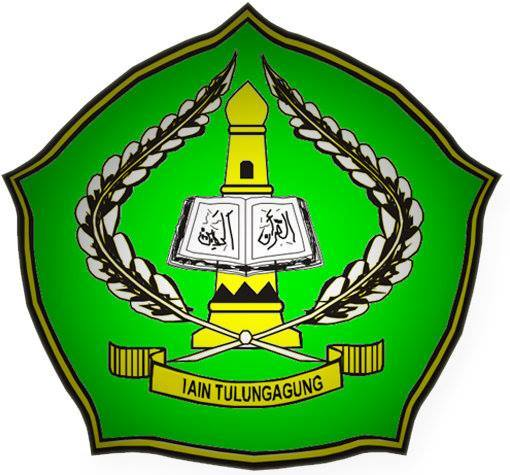 OlehFENDI KRISTANTONIM. 3223103027JURUSAN PERBANKAN SYARIAHFAKULTAS EKONOMI DAN BISNIS ISLAMINSTITUT AGAMA ISLAM NEGERI (IAIN) TULUNGAGUNG  2014PENGARUH KINERJA KARYAWAN TERHADAP MINAT NASABAH MENABUNG DI BMT HARAPAN UMAT TULUNGAGUNGSKRIPSI DiajukanKepada:Institut Agama Islam Negeri (IAIN) Tulungagung untuk memenuhi salah satu persyaratan dalam menyelesaikan Program Sarjana Strata Satu Perbankan SyariahOlehFENDI KRISTANTONIM. 3223103027JURUSAN PERBANKAN SYARIAHFAKULTAS EKONOMI DAN BISNIS ISLAMINSTITUT AGAMA ISLAM NEGERI (IAIN) TULUNGAGUNG  2014PERSETUJUAN PEMBIMBINGSkripsi dengan judul “Pengaruh Kinerja Karyawan Terhadap Minat Nasabah Menabung Di BMT Harapan Umat Tulungagung” yang ditulis oleh Fendi Kristanto, ini telah diperiksa dan disetujui untuk diujikan.Tulungagung, 10 Juni  2014Pembimbing,H. DedeNurohman, M. Ag.NIP. 19711218 200212 1 003PENGESAHANSkripsi dengan judul “Pengaruh Kinerja Karyawan Terhadap Minat Nasabah Menabung Di BMT Harapan Umat Tulungagung” yang ditulis oleh Fendi Kristanto, ini telah dipertahankan di depan Dewan Penguji pada hari Rabu tanggal 18 Juni 2014, dan dapat diterima sebagai salah satu persyaratan untuk menyelesaikan Program Sarjana Strata Satu Perbankan Syariah.DewanPengujiSkripsiTulungagung, 26 Juni 2014Mengesahkan,Dekan Fakultas Ekonomi Dan Bisnis IslamH. Dede Nurohman, M. AgNIP.19711218 200212 1 003PERSEMBAHANSkripsi Ini Kupersembahkan Untuk:Ayahandaku Nasikun, dan Tersayang Tercinta Ibunda SupartiYang senantiasa selalu memberikan, Do’a, Cinta dan Kasih sayang berlimpahBudi dan jasa kalian tiada pernah terbalaskanAdik Nanang PrasetyoYang selalu memberikan dukungan dan motivasikuKepada Mazizah Nur FitriyaYang selalu memberikan dukungan dan motivasikuSahabatku Arif Misbahul masruri dan Ahmad Rifki Syafi’iYang selalu memberikan keceriaan di hari-harikuKeluargaku dan saudaraku di PKFT Yang selalu memberikan keceriaan di hari-harikuSahabatku Ana RochmaniahYang telah membimbingku untuk menyelesaikan Skripsi iniSahabat-sahabatku, Jurusan Perbankan Syariah A angkatan 2010Kebersamaan kita adalah kenangan yang tak akan terlupakanBapak dan Ibu Dosen Fakultas Ekonomi dan Bisnis IslamYang selalu memberikan yang terbaik bagi mahasiswanyaAlmamaterku IAIN TulungagungSerta semua pihak yang turut memberikan semangat dan do’aMOTTOيُحِبُّ ا للَّةُ الْعَامِلَ إِذَاعَمِلَ أَنْ تُحْسِنَ .رواه الطز ان نى“Allah mencintai pekerjaan yang apabila bekerja ia menyelesaikannya dengan baik”.	

( HR. Thabrani )	
KATA PENGANTAR	Segala puji dan syukur kepada Allah SWT, Dzat yang telah memberikan segenap rahmat, karunia serta hidayah-Nya, khususnya kepada penulis, sehingga dapat menyelesaikan skripsi ini dengan baik. Shalawat serta salam semoga selalu tercurahkan kepada Nabi Muhammad SAW, yang selalu diharapkan syafaatnya di hari akhir nanti, beserta keluarga dan para sahabat atau orang-orang yang mengikuti jejaknya.	Skripsi ini diajukan untuk memenuhi tugas dan syarat untuk memperoleh gelar sarjana strata satu (S.1) dalam Jurusan Perbankan Syari’ah Fakultas Ekonomi dan Bisnis Islam IAIN Tulungagung.	Ucapan terimakasih sedalam-dalamnya penulis sampaikan kepada semua yang telah memberikan pengarahan, bimbingan, dan bantuan dalam bentuk apapun yang sangat besar bagi penulis. Ucapan terimakasih terutama penulis sampaikan kepada:Bapak Dr. Maftukhin, M.Ag, selaku Rektor IAIN Tulungagung yang memberikan fasilitas sebagai modal dalam penyusunan skripsi ini. Bapak H. DedeNurohman, M. Ag, selaku Dekan Fakultas Ekonomi dan Bisnis Islam dan selaku dosen pembimbing yang telah memberikan bimbingan dan arahan disela-sela kesibukannya demi terselesaikannya skripsi ini.Bapak M. Aqim Adlan, M.EI, selaku Ketua Jurusan Perbankan SyariahBapak dan Ibu dosen IAIN Tulungagung yang telah memberikan ilmunya, dan memberikan semangat untuk bisa meraih cita-cita dan masa depan yang cerah.Bapak Baderi selaku manajer BMT Harapan Umat  yang telah memberikan izin kepada penulis untuk melakukan penelitian di BMT Harapan UmatKepada ayah dan ibu yang selalu memberikan do’a dan dukungannya baik secara moril dan materiil kepada penulis.Semua pihak yang tidak mungkin saya sebutkan satu persatu yang telah membantu memberikan dukungan baik moril maupun materiil, sehingga terselesaikannya skripsi ini.	Penulis berharap semoga jasa kebaikan mereka diterima Allah SWT, dan dicatat sebagai amal shaleh.	Semoga tugas akhir yang penulis susun dapat bermanfaat bagi penulis.Penulis menyadari bahwa skripsi ini masih jauh dari kesempurnaan.Oleh karenaitukritik dan saran sangat diharapkan demi sempurnanya skripsi ini.Tulungagung, 05 Mei 2014PenulisFENDI KRISTANTONIM. 3223103027DAFTAR ISIHALAMAN JUDUL		i HALAMAN PENGAJUAN		iiHALAMAN PERSETUJUAN		iiiHALAMAN PENGESAHAN		ivHALAMAN PERSEMBAHAN		vHALAMAN MOTTO		viKATA PENGANTAR 		viiDAFTAR ISI 		ixDAFTAR TABEL		xiiiDAFTAR GAMBAR		xivDAFTAR LAMPIRAN 		xvABSTRAK 		xviBAB I PENDAHULUAN A.	Latar Belakang Masalah		1B.	Rumusan Masalah		6C.	Tujuan Penelitian 		6D.  Hipotesis Penelitian		7E.	Kegunaan Penelitian 		7F.	Ruang Lingkup dan Batasan Penelitian		9G.	Definisi Operasional		9H.	Sistematika Penulisan Skripsi		13BAB II LANDASAN TEORIKinerja Karyawan………………………………………………..		14Pengertian Kinerja…………………………………………..		14Unsur-unsur dalam kinerja karyawan......................................		14Aspek-aspek kinerja karyawan................................................		16Metode penilaian kinerja..........................................................		17Indikator kinerja karyawan		20	Minat Nasabah..............................................................................		23Definisi nasabah.......................................................................		23Faktor-faktor yang mempengaruhi minat nasabah		23F.	Kajian Penelitian Terdahulu		25G.	Kerangka Berfikir Penelitian		49BAB III METODE PENELITIAN Rancangan Penelitian		52Populasi, Sampel dan Sampling Penelitian		53Sumber Data, Variabel dan Skala Pengkurannya		55Teknik Pengumpulan Data dan Instrumen Penelitian		57Analisis Data		59Pengukuran variabel.................................................................		59Uji Validitas dan Reliabilitas...................................................		61Uji Normalitas Data		66Uji Asumsi Klasik		67Uji Regresi Berganda		68Koefisien Determinasi		68Uji Hipotesis		69BAB IV HASIL PENELITIAN DAN PEMBAHASANA.	Paparan Data		71Profil Lembaga		71Sejarah Berdirinya………………………………………..		71Visi danMisi BMT Harapan umat……………………….		72Dasar Operasional BMT Harapan umat.............................		72Jaringan dengan lembaga lain............................................		73Produk-produk BMT Harapan umat		74Karakteristik Responden		76Analisis Data……………………………………………………..		79Uji Normalitas Data		79a.  Uji Normalitas Data dengan Kolmogrov-Smirnov		79b.  Uji Normalitas Data dengan P-P Plots		80Uji Asumsi Klasik			83a.  Uji Multikolinieritas		83b.  Uji Heteroskedastisitas		84Uji Regresi Berganda		84Koefisien Determinasi………………………………………..		87Uji Hipotesis		87a.Analisis Pengaruh kinerja karyawan yang berupa efektifitas terhadap minat nasabah  di  BMT Harapan umat		86b. Analisis Pengaruh kinerja karyawan yang berupa tanggung jawab terhadap minat nasabah di  BMT Harapan umat....		86c.Analisis Pengaruh kinerja karyawan yang berupa disiplin terhadap minat nasabah di  BMT Harapan umat…………		87d. 	Analisis Pengaruh kinerja karyawan yang berupa inisiatif terhadap minat nasabah di  BMT Harapan umat…………		87B.	Pembahasan		891. Pengaruh kinerja karyawan yang berupa efektifitas terhadap minat nasabah di  BMT Harapan umat Tulungagung		892. 	Pengaruh kinerja karyawan yang berupa tanggung jawab terhadap minat nasabah di  BMT Harapan umat Tulungagung…………………………………………………	913. 	Pengaruh kinerja karyawan yang berupa disiplin terhadap minat nasabah di  BMT Harapan umatTulungagung………………	934. 	Pengaruh kinerja karyawan yang berupa inisiatif terhadap minat nasabah di  BMT Harapan umat Tulungagung……….	965. 	Variabel Kinerja Karyawan (Efektifitas, Tanggung jawab, Disiplin, dan Inisiatif ) secara bersama-sama berpengaruh signifikan terhadap Minat Nasabah di BMT Harapan umat Tulungagung………….	….	98BAB V PENUTUPA.	Kesimpulan 		99B.	Saran		102DAFTAR PUSTAKA LAMPIRAN-LAMPIRANDAFTAR TABELTabel 3.1: Hasil Uji Reabilitas variabel Efektifitas	62Tabel 3.2: Hasil Uji Reabilitas variabel Tanggung jawab…………………	62Tabel 3.3: Hasil Uji Reabilitas variabel Disiplin…………………………...62Tabel 3.4: Hasil Uji Reabilitas variabel Inisiatif…………………………	63Tabel 3.5: Hasil Uji Reabilitas variabel Minat Nasabah	63Tabel 3.6: Hasil Uji Validitas variabel Efektifitas	64Tabel 3.7: Hasil Uji Validitas variabel Tanggungjawab…………………..	65Tabel 3.8: HasilUji Validitas variabel Disiplin…………………………….65Tabel 3.9: Hasil Uji Validitas variabel Inisiatif…………………………….65Tabel 3.10: Hasil Uji Validitas variabel Minat nasabah	66Tabel 4.1: Hasil Uji Normalitas data One-Sample Kolmogorov-Smirnov Test…………………………………………………………………………	79Tabel 4.2: Hasil Uji Multikolinieritas	83Tabel 4.3: Hasil Uji Regresi Berganda	85Tabel 4.4: Hasil Uji Koefisien Determinasi	87Tabel 4.6: Hasil Uji F-test………………………………………………….90DAFTAR GAMBAR1. Gambar 2.1: Kerangka Berfikir Penelitian		512. Gambar 4.1: Jenis Kelamin Responden		763. Gambar 4.2: Pendidikan Responden		774. Gambar 4.3: Pekerjaan Responden 		775. Gambar 4.4:  Umur Responden……………………………………………		786. Gambar 4.5: Normal P P-Plots untuk variabel Efektifitas		807. Gambar 4.6: Normal P P-Plot untuk variabel Tanggung jawab..................		818. Gamabr 4.7: Normal P P-Plot untuk variabel Disiplin................................		819. Gambar 4.8: Normal P P-Plot untuk variabel Inisiatif...............................		827. Gambar 4.9: Normal P P-Plots untuk variabel MinatNasabah		828. Gambar 4.10: Hasil Uji Heteroskedastisitas		84DAFTAR LAMPIRAN AngketData MentahUji ValiditasUji ReliabilitasUji Normalitas Data Mengunakan One-Sample Kolmogorov-Smirnov TestUji Normalitas Data Mengunakan P-PPlotUji Asumsi KlasikUji Regresi BergandaUji Koefisien DeterminasiUji F- testRekap Konsultasi Bimbingan SkripsiSurat Keterangan PenelitianBiodata PenelitiABSTRAKSkripsi dengan judul “Pengaruh Kinerja Karyawan Terhadap Minat Nasabah Menabung Di BMT Harapan Umat Tulungagung” ini ditulis oleh Fendi Kristanto, 3223103027, Fakultas Ekonomi dan Bisnis Islam, Jurusan Perbankan Syari’ah, Institut Agama Islam Negeri Tulungagung dibimbing oleh H. Dede Nurohman,M.AgPenelitian dalam skrispsi ini dilatarbelakangi dengan Sumber daya manusia adalah factor utama yang bisa merealisasikan tujuan dan target yang dimiliki oleh organisasi.Kinerja juga adalah alat ukur stabilitas sebuah organisasi Akan tetapi disini karyawan yang sudah bekerja cukup lama di dalam BMT akan ada titik dimana karyawan menurun semangat kerjany ada nitu akan berdampak pada penurunan prestasi kerja jika penurunan prestasi kerja karyawan sudah terjadi maka minat nasabah untuk menabung akan sedikit karena tidak maksimalnya kinerja karyawan seperti efektifitas, tanggung jawab, disiplin dan inisiatif yang dimiliki oleh karyawan.Rumusan masalah dalam skripsi ini adalah (1) Bagaimana pengaruh kinerja karyawan yang berupa efektifitas terhadap minat nasabah di  BMT Harapan umat Tulungagung? (2) Bagaimana pengaruh kinerja karyawan yang berupa tanggung jawab terhadap mina tnasabah di BMT Harapan umat Tulungagung? (3)Bagaimana pengaruh kinerja karyawan yang berupa kedisiplinan terhadap minat nasabah di BMT Harapan umat Tulungagung? (4) Bagaimana pengaruh kinerja karyawan yang berupa inisiatif terhadapminatnasabah di BMT Harapan umat Tulungagung? (5) Variabel Kinerja Karyawan (Efektifitas, Tanggung jawab, Disiplin, dan Inisiatif) secara bersama-sama berpengaruh signifikan terhadap Minat Nasabah di BMT Harapan umat Tulungagung?. Adapun tujuan dari penelitian ini adalah (1) Untuk mengetahui pengaruh kinerja karyawan yang berupa efektifitas terhadap minat nasabah di BMT Harapan umat Tulungagung.(2) Untuk mengetahui pengaruh kinerja karyawan yang berupa tanggung jawab terhadap minat nasabah di BMT Harapan umat Tulungagung. (3) Untuk mengetahui pengaruh kinerja karyawan yang berupa disiplin terhadap minat nasabah di BMT Harapan umat Tulungagung. (4) Untuk mengetahui pengaruh kinerja karyawan yang berupa inisiatif terhadap minat nasabah di BMT Harapan umat Tulungagung. (5) Untuk mengetahui variabel Kinerja Karyawan (Efektifitas, Tanggung jawab, Disiplin, dan Inisiatif ) secara bersama-sama berpengaruh signifikan terhadap Minat Nasabah di BMT Harapan umat Tulungagung.Dalam Penelitian ini digunakan metode kuantitatif dan mempergunakan teknik angket, observasi dan dokumentasi. Angket digunakan untuk memperoleh data tentang kinerja karyawan yang digunakan adalah nasabah sebagai sampel penelitian sedangkan metode observasi dan dokumentasi digunakan untuk menggali data tentang populasi dan sampel penelitian. Disini populasi penelitian sebesar 2572 nasabah dan sampel penelitian sebesar nasabah. Data yang digunakan untuk penelitian ini yaitu data primer dan sekunder. Metode analisis yang digunakan dalam penelitian ini yaitu menggunakan uji reliabilitas, uji validitas, uji normalitas data, uji asumsi klasik yaitu multikolinieritas, heterokedastisitas, uji regresi berganda, koefisien determinasi dan uji hipotesis.Dari hasil analisis, secara bersama-sama dengan tingkat signifikansi 5% menunjukkan variabel efektifitas berpengaruh positif dan signifikan terhadap minat nasabah, variabel tanggung jawab berpengaruh positif dan signifikan terhadap minatnasabah, variabel disiplin berpengaruh positif dan signifikan terhadap minat nasabah, variabel Inisiatif tidak berpengaruh signifikan terhadap minat nasabah, variabel Efektifitas, Tanggung jawab, Disiplin, Inisiatif Berpengaruh secara bersama-sama dan signifikan terhadap minat nasabahKata Kunci: Efektifitas, Tanggung jawab, Disiplin, Inisiatif, dan Minat nasabahKetua H. Dede Nurohman, M. Ag.NIP.19711218 200212 1 003SekretarisLantip Susilowati, MMNIP.19771112 200604 2 002Penguji UtamaDr. Agus Eko Sujianto, SE.,MMNIP.19710807 200501 1 003Penguji UtamaDr. Agus Eko Sujianto, SE.,MMNIP.19710807 200501 1 003